Dear Sir/Madam,The following Work Items under AAP received comments during the Last Call periods of AAP-61 and AAP-62, dated 16 July and 1 August 2015, respectively, and will be submitted for approval at the meeting of Study Group 15 in Geneva from 15 to 26 February 2016:−	Amendment 1 to Recommendation ITU-T G.997.2 (2015), Physical layer management for G.fast transceivers: Amendment 1. [forthcoming as TD507/PLEN]−	Amendment 2 to Recommendation ITU-T G.7712/Y.1703 (2010), Architecture and specification of data communication network: Amendment 2. [forthcoming as TD508/PLEN]−	Amendment 1 to Recommendation ITU-T G.9701 (2014), Fast access to subscriber terminals (G.fast) - Physical layer specification: Amendment 1. [forthcoming as TD509/PLEN]−	Recommendation ITU-T G.9977 (new), Mitigation of interference between DSL and PLC. [forthcoming as TD510/PLEN]−	Amendment 1 to Recommendation ITU-T G.9979 (2014), Implementation of the generic mechanism in the IEEE 1905.1a 2014 Standard to include applicable ITU-T Recommendations: Amendment 1. [forthcoming as TD511/PLEN]The following Work Item under AAP received a comment during the Additional Review period of AAP-71, dated 16 December 2015, and will also be submitted for approval at the meeting of Study Group 15 in Geneva from 15 to 26 February 2016:−	Amendment 1 to Recommendation ITU-T G.989.2 (2014), 40-Gigabit-capable passive optical networks 2 (NG-PON2): Physical media dependent (PMD) layer specification: Amendment 1. [forthcoming as TD506/PLEN]Yours faithfully,Chaesub Lee
Director of the Telecommunication
Standardization Bureau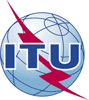 International telecommunication unionTelecommunication Standardization BureauInternational telecommunication unionTelecommunication Standardization BureauGeneva, 18 January 2016Geneva, 18 January 2016Ref:Addendum 1 to TSB Collective letter 7/15Addendum 1 to TSB Collective letter 7/15-	To Administrations of Member States of the Union; -	To ITU-T Sector Members;-	To ITU-T SG15 Associates; and -	To ITU Academia-	To Administrations of Member States of the Union; -	To ITU-T Sector Members;-	To ITU-T SG15 Associates; and -	To ITU AcademiaTel:+41 22 730 6356+41 22 730 6356-	To Administrations of Member States of the Union; -	To ITU-T Sector Members;-	To ITU-T SG15 Associates; and -	To ITU Academia-	To Administrations of Member States of the Union; -	To ITU-T Sector Members;-	To ITU-T SG15 Associates; and -	To ITU AcademiaFax:+41 22 730 5853+41 22 730 5853-	To Administrations of Member States of the Union; -	To ITU-T Sector Members;-	To ITU-T SG15 Associates; and -	To ITU Academia-	To Administrations of Member States of the Union; -	To ITU-T Sector Members;-	To ITU-T SG15 Associates; and -	To ITU AcademiaE-mail:tsbsg15@itu.int tsbsg15@itu.int Subject:Meeting of Study Group 15; Geneva, 15-26 February 2016    Meeting of Study Group 15; Geneva, 15-26 February 2016    Meeting of Study Group 15; Geneva, 15-26 February 2016    Meeting of Study Group 15; Geneva, 15-26 February 2016    